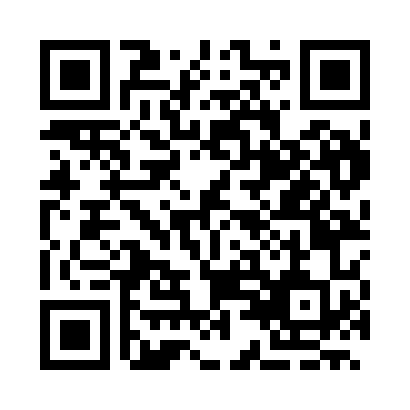 Prayer times for Kotel, BulgariaWed 1 May 2024 - Fri 31 May 2024High Latitude Method: Angle Based RulePrayer Calculation Method: Muslim World LeagueAsar Calculation Method: HanafiPrayer times provided by https://www.salahtimes.comDateDayFajrSunriseDhuhrAsrMaghribIsha1Wed4:176:081:116:098:159:592Thu4:156:071:116:108:1610:013Fri4:136:051:116:118:1810:034Sat4:116:041:116:118:1910:045Sun4:096:031:116:128:2010:066Mon4:076:011:116:138:2110:087Tue4:056:001:116:138:2210:098Wed4:045:591:116:148:2310:119Thu4:025:581:116:148:2410:1310Fri4:005:561:116:158:2510:1411Sat3:585:551:116:168:2610:1612Sun3:565:541:116:168:2710:1813Mon3:545:531:116:178:2910:1914Tue3:535:521:116:188:3010:2115Wed3:515:511:116:188:3110:2316Thu3:495:501:116:198:3210:2417Fri3:485:491:116:198:3310:2618Sat3:465:481:116:208:3410:2819Sun3:445:471:116:218:3510:2920Mon3:435:461:116:218:3610:3121Tue3:415:451:116:228:3710:3222Wed3:405:451:116:228:3810:3423Thu3:385:441:116:238:3910:3624Fri3:375:431:116:238:4010:3725Sat3:355:421:116:248:4110:3926Sun3:345:421:116:258:4110:4027Mon3:335:411:116:258:4210:4228Tue3:315:401:126:268:4310:4329Wed3:305:401:126:268:4410:4430Thu3:295:391:126:278:4510:4631Fri3:285:391:126:278:4610:47